Взаимно обратные числаДва числа называют взаимно обратными, если их произведение равно 1.Обратное число к данному числу — это такое число, которое мы умножаем на данное число и получаем единицу.Примеры:1) *   = 12) *10 = 1Деление дробей : =  Примеры:1)   :  =  =  =   2)  =  =   = =   Нахождение числа по заданному значению его дробиЧтобы найти число по его дроби, нужно число разделить на числитель и умножить на знаменатель.Значение дроби:aДробь:  (a:c)*dПримеры:Значение дроби: 35  Дробь:                                              (35:5)*7=7*7=49Признаки равенства треугольниковПервый признак равенства треугольников  Если две стороны и угол между ними одного треугольника соответственно равны двум сторонам и углу между ними другого треугольника, то такие треугольники равны.
                            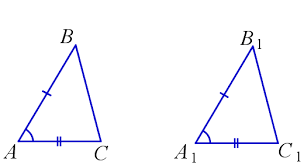 Второй признак равенства треугольниковЕсли сторона и два прилежащих к ней угла одного треугольника равны соответственно стороне и двум прилежащим к ней углам другого треугольника, то такие треугольники равны.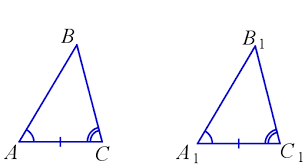 Третий признак равенства треугольниковЕсли три стороны одного треугольника соответственно равны трём сторонам другого треугольника, то данные треугольники равны.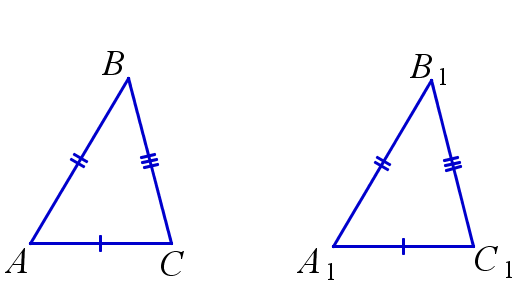 